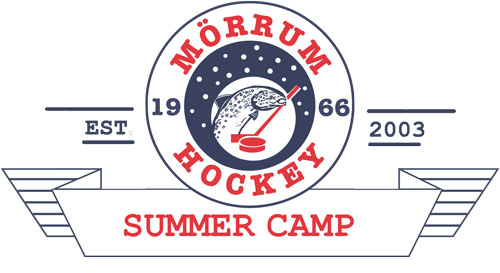 Information inför Mörrums Summer Camp 2016Du är varmt välkommen till Mörrums Summar Camp 2016. Här kommer information inför camp veckan. 
Inskrivning:
Inskrivningen sker utanför entrén till Jössarinken.Efter inskrivningen tar dina tränare och ledare hand om er och visar er till det omklädningsrum ni kommer att disponera under veckan. För de som vill lägga in sin utrustning i omklädningsrummen går det också bra.Därefter är ni välkomna ut på isen för att provåka och testa er utrustning.Bra tips till anhöriga: Veckoschemat kommer att finnas tillgängligt på informationstavlan utanför ishallen.Schema kommer även att läggas ut på vår hemsida och Facebooksida!Vi tar inte ut papperskopior på schemat med tanke på miljön.Tänk på att ha märkt ALL utrustningen med namn och att skridskorna är slipade. Det finns möjlighet till slipning under veckan.Vi önskar också att ni sista dagen går igenom omklädningsrummet så att ni får med er all utrustning och   kläder med er hem.Vi kommer att köra matchdagar onsdag och lördag för tider se schemat utanför ishallen för respektive grupp. Boende Best Western i KarlshamnVi har Summer Camp värdar som bor ihop med barnen på Best Western, de ser även till att barnen blir transporterade till och från ishallen varje dag! Frukost och kvällsmat äts på hotellet.Glöm inte hygienartiklar.  Hockeyutrustning och träningskläder
Fys-,träningskläder och din hockeyutrustning ska du ta med, kontrollera att den är hel och att den passar. Prova din hockeyutrustning innan campens början. Då vet du om allt passar och behöver inte lägga tid på att åka ifrån för att inhandla utrustning och missa träningspass. Kom ihåg skridskoskydd!FörberedelserFör att du ska få ut så mycket som möjligt av din vecka hos oss önskar vi att du har förberett dig genom att träna några pass i veckan. Kondition är en färskvara och att komma helt otränad till campen kan bli tufft för dig.MåltiderSamtliga måltider serveras i klubbstugan. Meny finns uppsatt på infotavlan. Frukt serveras som mellanmål till barnen. Det kommer även att finnas försäljning av mellanmål om ni börja känna er lite hungrigamellan de måltiderna som serveras som tex: drickyoggi, risifrutti, mackor samt kaffe och kaka till föräldrar försäljning sker i  ledartältet vid klubbstugan. Deltagarna har möjligheten att betala både kontant/kort eller att föräldrarna sätter in x antal kronor på sin son/dotter vid inskrivningen som de kan gå och plocka av under veckan.Campen har godisförbud under veckan.SjukvårdFinns det sjukvårdspersonal på plats? Nej, tyvärr. Dock… Många av ledarna är rutinerade rävar.. Är det en idrottsrelaterad skada brukar de ha hyfsad koll.. Händer det något allvarligt så är telefon snabbt framme och bil med ledare finns alltid tillgänglig om man skulle behöva åka till sjukhus. Sjukhuset ligger några minuter bort. Intersport i KarlshamnMörrums Summer Camp samarbetar med Intersport i Karlshamn. De finns på plats under Inskrivningsdagen. Här erbjuds förmånliga rabatter på hockeyutrustning. Möjlighet till rabatter finns också i butiken Intersport i Karlshamn under campveckan.Husvagn/husbilFör er som har anmält husvagnsuppställning i anslutning till ishallen har vi ett självkostnadspris på 200 kr/dygn eller 1000 kr/vecka och som betalas vid ankomst. Inskrivningstider på söndagen 7/8:             Inskrivning/samling kl 16:00 utanför ishallen       Invigning av årets Summer Camp kl 17:00 i ishallenTesta isen: 17:45-18:15 för: Målvakter, -09,-08,-07,-0618:15-18:45 för: -05,-04,-03,-02,-01Har du frågor kontakta:
Linda Svensson kansli@morrumhockey.seTele: 0708-124518Martin Brahm  martin@scanbox.se Tele:0734-274411Varmt välkomna!Vänliga hälsningarMörrum HockeySummer Camp www.morrumhockey.se